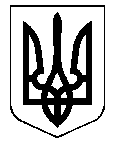 ХАРКІВСЬКА ОБЛАСНА ДЕРЖАВНА АДМІНІСТРАЦІЯ ДЕПАРТАМЕНТ НАУКИ І ОСВІТИХАРКІВСЬКА СПЕЦІАЛІЗОВАНА ШКОЛА-ІНТЕРНАТ „ЛІЦЕЙ МІЛІЦІЇ” ХАРКІВСЬКОЇ ОБЛАСНОЇ РАДИВул.Тимурівців, .Харків, 61121, тел. 69-90-67e-mail: liceymilicii@gmail.com р/р 35417001003027НАКАЗХарків15.08.2013										№ 110Про виконання плану  заходів з підготовки та  відзначення в області  Дня державного прапора України  та 22-ї річниці незалежності УкраїниВідповідно до Конституції України, статті 16 Закону України «Про загальну середню освіту», Програми виховання дітей та учнівської молоді, програми «Основні орієнтири виховання учнів 1-11 класів загальноосвітніх навчальних закладів України», Концепції громадянського виховання особистості в умовах розвитку української державності, до Робочого навчального плану Харківської спеціалізованої школи-інтернату «Ліцей міліції» Харківської обласної раби на 2013/2014 навчальний рік, з метою реалізації завдань загальної середньої освіти щодо естетичного виховання учнів, ознайомлення їх з духовними надбаннями українського народу, підвищення культурного рівня учнів, правового і патріотичного виховання молодіНАКАЗУЮ:Класним керівникам 10-11х класів провести виховну годину, присвячену відзначенню 22-ї річниці незалежності України.02.09.2013 – 06.09.20132. Шинкар Л.Б., бібліотекарю закладу:2.1. Забезпечити перелік літератури для проведення виховної години, присвяченої відзначенню 22-ї річниці незалежності України.До 27.08.20132.2. Організувати книжкову виставку, присвячену відзначенню 22-ї річниці незалежності України, «Україна – моя Батьківщина».20.08.2013 – 06.09.20133. Контроль за виконанням наказу покласти на заступника директора з навчальної роботи Воронову В.В.Директор									А.Г. ДербеньоваПерекрест, 69-90-67З наказом ознайомлені:Бабенко Т.О.Гончарук Н.Г.Райченко М.І.Ретунська П.Ю.Спаська Т.І.Шинкар Л.Б.Воронова В.В.Додаток 1до наказу Харківської спеціалізованої школи-інтернату «Ліцей міліції»Харківської обласної ради15.08.2013 № 110План заходів з підготовки та відзначення в області Дня державного прапору України 
(23 серпня) та 22-ї річниці незалежності України (24 серпня)Перекрест, 69-90-67№з/пНазва заходуДата та часМісце проведенняУчасники заходу1.Провести до Дня Державного Прапора України конкурс дитячого малюнку на асфальті, присвячений історії становлення та утвердження державних символів України, за темою: «Україна – Батьківщина. Я її мала частина», 22 серпня 2013 рокуХарківська спеціалізована школа-інтернат «Ліцей міліції» Харківської обласної радиГончарук Н.Г., учні 10-х класів2Оформити тематичну виставку художньої літератури, фото- та архівних документів за темою: «Місце української держави у світовій спільноті».Серпень 2013Бібліотека закладуШинкар Л.Б.3До Дня незалежності України:організувати засідання «круглих столів», інші просвітницькі заходи, що висвітлюють історію становлення та утвердження державних символів України, їх статус та функції, а також заходи, спрямовані на формування правової культури в учнівської молоді у відношенні до державної символіки;організувати та провести концерти дитячої художньої самодіяльності, конкурси дитячої патріотичної творчості, спортивні змагання, лекції, семінарські заняття, бесіди, учнівські конференції, культурно-мистецькі та просвітницькі заходи за темами: «Сьогодні ми діти, юнацтво – завтра громадяни України», «Україна в умовах незалежності», «Незалежність України: від ідеї до реалії», «Українське державотворення від давнини до сьогодення», «Досягнення і перспективи незалежної України»; організувати демонстрацію документальних та художніх фільмів про життя видатних політиків, державотворців, сучасних діячів культури й мистецтва;організувати проведення спортивних змагань.Липень-серпень2013 рокуХарківська спеціалізована школа-інтернат «Ліцей міліції» Харківської обласної радиПедагогічні працівники, учніДо Дня незалежності України:організувати засідання «круглих столів», інші просвітницькі заходи, що висвітлюють історію становлення та утвердження державних символів України, їх статус та функції, а також заходи, спрямовані на формування правової культури в учнівської молоді у відношенні до державної символіки;організувати та провести концерти дитячої художньої самодіяльності, конкурси дитячої патріотичної творчості, спортивні змагання, лекції, семінарські заняття, бесіди, учнівські конференції, культурно-мистецькі та просвітницькі заходи за темами: «Сьогодні ми діти, юнацтво – завтра громадяни України», «Україна в умовах незалежності», «Незалежність України: від ідеї до реалії», «Українське державотворення від давнини до сьогодення», «Досягнення і перспективи незалежної України»; організувати демонстрацію документальних та художніх фільмів про життя видатних політиків, державотворців, сучасних діячів культури й мистецтва;організувати проведення спортивних змагань.Липень-серпень2013 рокуХарківська спеціалізована школа-інтернат «Ліцей міліції» Харківської обласної радиПедагогічні працівники, учні3.Оформити тематичні виставки художньої літератури, фото- та архівних документів, присвячених історичним діячам та видатним етапам в історії України, за темою «Україна – 22 рік державотворення: досягнення та перспективи євроінтеграції», експозиції «Державотворчі процеси в Україні».Липень-серпень 2013 рокуБібліотека Шинкар Л.Б.